Всеукраїнський інтерактивний конкурс «МАН-Юніор Дослідник»Номінація: ««Історик-Юніор»ДОСЛІДНИЦЬКА РОБОТАМій прадідусь – людина-вікіпедія історичного краєзнавстваРоботу виконав:Ганич Антон Борисович,учень 6-б класуТур'є-Реметівського закладу загальної середньої освіти І-ІІІ ступенівТур’є-Реметівської сільської радиУжгородського р-ну, Закарпатської областіНаукові керівники:Воронич Людмила Михайлівна,учитель фізики,Белей Мар’яна Андріївна,учитель української мови та літературиТур'є-Реметівського закладу загальної середньої освіти І-ІІІ ступенівТур’є-Реметівської сільської радиУжгородського р-ну, Закарпатської областіУжгород – 2023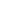 Усвідомлення, що моє ім’я й по-батькові повністю співпадає з ім’ям мого прадідуся Антона Борисовича Петера,  спонукало мене більше дізнатися про нього. Я почав вивчати свій родовід – і зрозумів: про це треба говорити, це треба популяризувати. Розумію, що час «крокує в небуття» і на зміну батькам приходять діти. Щоб не втратити оцю ниточку пам’яті, я хочу дослідити свій родовід, щоб історія моїх предків не згасла.Мета моєї роботи – розповісти про легендарного митця Тур’янської долини  Петера Антона Борисовича, дослідити його життєвий шлях, загострити  увагу сучасників на дослідженні свого родоводу. На честь сторіччя від дня народження, у знак  пам’яті, поваги і безмежної вдячності біля місцевої школи встановлена автентична пам’ятка як символ невичерпної енергії людини, що своїм розумом, жагою знань може досягти життєвих вершин.Життєвий шлях: Життєвий шлях мого прадіда не вміщається у коротку рисочку між датами народження й смерті. Його життя стало історичними сторінками існування й розвитку Тур’янської долини.Вернісаж спогадів: Гапак Мар’яна, учитель школи: «Антон Петер – істинно досконала людина: розумний, вольовий, сердечний і добрий. Умів жити і людей любити. Математик, фізик, біолог і філолог, поет, вірний друг, справжній Товариш... Народний умілець: художник, майстер-керамік, майстер художньої обробки дерева... Учитель учителів, відмінник народної освіти, Заслужений вчитель Української РСР, люблячий чоловік, гарний батько, взірцевий дідусь...» Ганич Антоніна, старша дочка: «Уроки життя: тато, учитель, друг…Деякі однокласники говорили, мовляв, навіщо мені з сестрою учитися, адже батьки-вчителі можуть будь-які домашні завдання виконати. Про такі „ведмежі послуги” у нас у сім’ї  й мови не могло  бути. Навіть коли зрідка надавалася допомога, то це здійснювалося, як я дорослою зрозуміла, справді педагогічно».М. М. Куштан, директор школи: «…завжди вів розмову з великою гідністю; був ворогом пихатості, чесним у дружбі, великодушним у коханні, мав яскраву фантазію, вирізнявся сміливістю думок та шляхетністю…»Ілля Мешко, сільський бондар:  «О, Антон Борисович... то був інтелігентний, чистої і світлої душі чоловік. То був Майстер із великої букви. Його золоті руки лишили слід на ґаздувстві не в одному дворі реметян. Чесний, порядний, знав находити спільну бесіду з людьми…»Король Гойс, сільський столяр:  «…Друже, більше не заспіваємо разом. У нього була звичайна трудова біографія, та незвичайна Людина це була. Жаль, про що би не говорили, без слова „був” не обійдешся. Лише одне тішить:лишив нам право низько схилити голови у задумі перед його світлою пам’яттю».Й. Й. Гайніш:  «Це була винятково людська Людина. Умів принести між людей духовне світло, тепло, надію, яких так потребували односельці. Завжди шляхетний, мав гарне чуйне та щедре серце, з якого так багато роздавав…»3. Доля подарувала мені прадідуся, що мав золоті руки і золоте серце.Моя бабуся Ярослава, донька Антона Борисовича, за фахом – педагог образотворчого мистецтва. Вона успадкувала свій дар від батька. У мене він також є.  Дідусь, батько, син, онук – це нерозривне ціле. Щоб не обірвалася нитка родоводу, на зміну батькам приходять діти, а потім – онуки. Отак доля, мабуть обрала мене для збереження безперервного ланцюжка нашої родини, наділивши зовнішньою схожістю та іменем, співзвучним з ім’ям мого прадідуся. А щоб я жив на вільній землі у незалежній державі, мій тато, Борис Сергійович Ганич, став воїном ЗСУ. У серцях українських воїнів завжди живуть заповідані пращурами, підтримані та збережені дідами й батьками не тільки бойові традиції, але й краса людських взаємин, любові, вірності, незламності. «Роде наш красний, роде наш прекрасний!..» – слова народної пісні зараз зовсім по-іншому торкаються мого серця і моєї душі.Я глибоко переконаний, що історія роду є заповітною ниткою, здатною зшивати моїх предків і мене в єдине неподільне ціле.